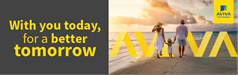 VP Engineering – Solution Architect Aviva India, a subsidiary of the global Aviva group, is a dynamic and growing player in the Indian insurance market. We offer diverse insurance and financial solutions, emphasize innovation, and prioritize sustainability.We are looking for a hard-core hands-on technologist to lead and expand the current team of full-time employees & augmented developers and transform them into a motivated, lean, cohesive, and high performing team. A dynamic leader who is a technologist from the heart, having product mindset, passion for learning business, and a compassionate people managerKey ResponsibilitiesYou are expected to understand the current technology and platform landscape and define a roadmap to a world class, cutting-edge, scalable, and resilient insurance platform.Overall API strategy and implementationCode quality, development practicesOwn and govern Solution & technology Architecture in IndiaParticipate in Aviva Global Architecture Board (international)Manage a team 40-50 multi-disciplinary team of developersKey SkillsStrong algorithmic mindsetExperience and maturity to make Build vs Buy decisions.Enterprise solutioning using mix of assortment of third-party applications/ platforms and in-house application to create a holistic seamless platform.Enterprise level API design approach for secure and seamless external integrations Extensive command over open source, end-to-end React Java/ PHP/ Node stack.Experience in On-Prem & Cloud native architecture & solution design following.cloud native Application Architecture design patterncloud native Infrastructure design patterncloud native delivery design patterncloud native team design patternAbility to sit with developers, resolve their issues and lead by example.Extensive experience in Agile, behavior driven development, continuous change through CI/CDAbility to efficiently manage technical debt and product roadmapStrong verbal and written communication skills with demonstrated experience. Engaging and influencing peers and executivesQualifications & Experience15+ years of overall experience with at least 5 years as a solution architect.An ideal candidate would have mix of global corporate and start-up experience to balance global best in class practices and agility and frugality of a start-up environment.Extra points for founding members of Insurtech start-ups.Location: 	GurgaonWhy AvivaDynamic and collaborative team in a supportive and innovative work environment.Opportunities for professional growth and development.Competitive compensation and benefits package.Be a part of shaping the future of insurance in India.Send your profile to Sandeep Chaudhry Sandeep.Chaudhry@avivaindia.com